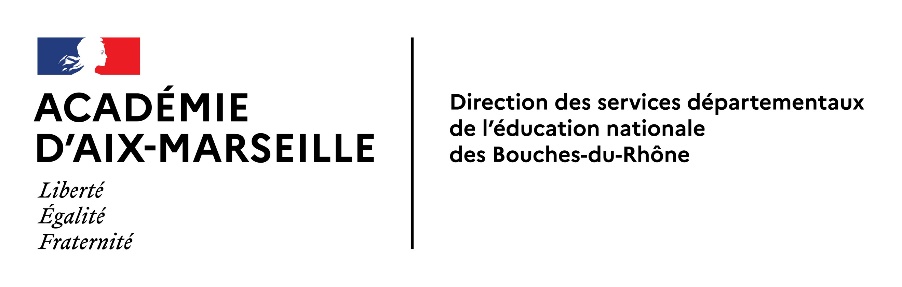                                                            DECLARATION DE CANDIDATURES                                                                                                                   DENOMINATION DE LA LISTE (1)DIVISION DES MOYENS ET DE L’AIDE AU PILOTAGEReprésentants de cette liste auprès du directeur de l’école :              							    Document à conserver à l’école+ Les soussignés certifient sur l’honneur avoir pris connaissance des conditions requises pour être candidat et les remplir toutes       S’agissant des listes présentées par des parents n’appartenant pas à une association, il y a lieu de faire figurer soit la mention « Candidats n’appartenant pas à une association », soit le nom du premier candidat de la liste.Classe(s) fréquentée(s) par l’ (les) enfant(s) du candidat, scolarisé(s) dans l’école.OrdreNOMPrénomClasseEmargementOrdreNOMPrénomClasseEmargement11521631741851962072182292310241125122613271428